Instruction for FSHS AbstractsPlease use a filename that includes:The section (ANR, C, HP, K/KM, OGL, V or PYour last name3-4 identifying words from your titleExample: K- Crane avocado disorder (abstract)This makes the job of the Program Coordinator, Editor and Sectional Vice President much simpler.Two examples of abstracts are available as examples:Two or more authors at the same locationSeveral authors at multiple locationsStudents: If you are interested in being part of the student oral competition, the body of your abstract should contain no more than 250 words or it will be disqualified. Both the abstract samples meet that requirement. See below for assistance in finding the number of words in your abstract (from Microsoft):Count the number of words in a part of a documentTo count the number of words in only part of your document, select the text you want to count. Then use the Tools menu and click Word Count.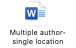 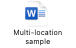 